Муниципальное казенное дошкольное образовательное учреждение «Сладковский детский сад «Ромашка»Паспортфизкультурного зала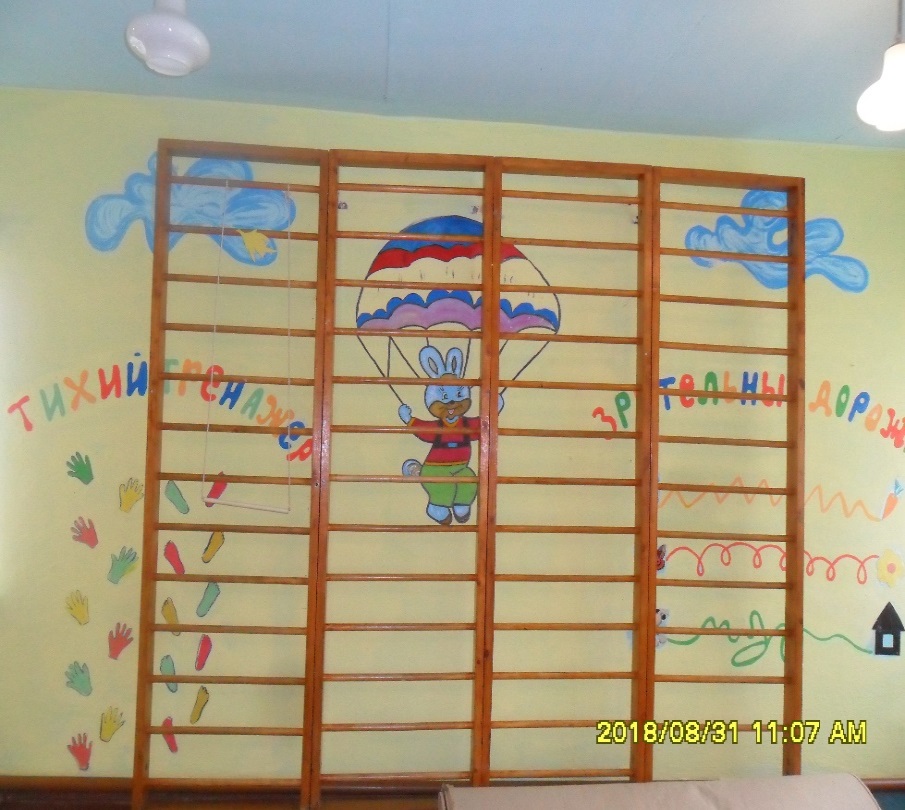 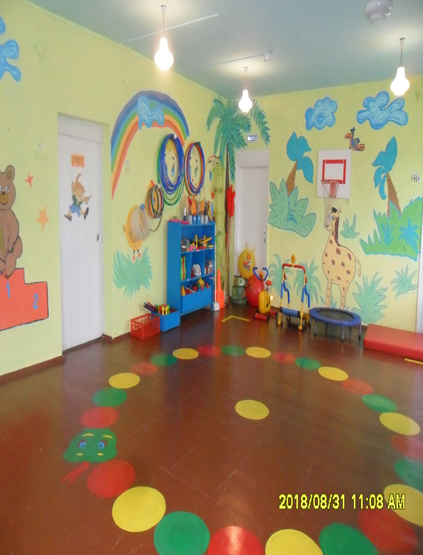                                                                                                                     Разработала: физ. инструктор                                                                                                                                                               Хворова Л.А.с. СладковскоеОБЩИЕ СВЕДЕНИЯФизкультурный зал МКДОУ «Сладковский детский сад «Ромашка» расположен на втором этаже 2-х этажного здания. В зале имеется шкаф для хранения спортивного инвентаря. Освещение зала – люминесцентное. Имеется запасный выход, решеток - нет; установлена система противопожарной безопасности.Физкультурный зал предназначен для проведения физкультурно -оздоровительной работы с детьми (НОД, спортивных развлечений, подвижных игр, индивидуальной работы с детьми); приобщению детей к здоровому образу жизни.Зал отвечает педагогическим, санитарно-гигиеническим, лечебно-профилактическим нормам: эффективная вентиляция; достаточная освещенность; благоприятный уровень температуры и воздуха; поддерживается чистота и порядок, соблюдается график проветривания и влажной уборки.Физкультурный зал работает по плану, согласованному с администрацией ДОУ.Физкультурный зал оснащен оборудованием и инвентарем в соответствии с ФГОС для развития физических качеств и оздоровления дошкольников.Целью функционирования физкультурного зала является создание условий для сохранения и укрепления здоровья детей, для реализации их потребности в двигательной активности, обеспечения физической подготовленности каждого ребенка. Задачи физкультурно-оздоровительной работы в детском саду: охрана и укрепление здоровья детей, закаливание детского организма;                                                                                                              создание необходимой учебно-материальной базы и санитарно - гигиенических условий для формирования жизненно необходимых умений и навыков детей дошкольного возраста в соответствии с их индивидуальными и возрастными особенностями для развития физических качеств развитие физических качеств;                                                                                                                                                   воспитание потребности в здоровом образе жизни;                                      обеспечение физического, психического благополучия, эмоционального комфорта;                                                                       формирование правильной осанки;                                                                 воспитание нравственно-волевых черт личности, активности, самостоятельности;                                                                                              формирование первоначальных представлений и умений в спортивных играх и упражнениях;                                                                     побуждение к проявлению творчества в двигательной деятельности. ФОРМЫ РАБОТЫФизкультурные занятия в средних и старших разновозрастных группах.Индивидуальная работа с детьми. Спортивные досуги, праздники и развлечения.Дополнительные занятия. РЕЖИМ РАБОТЫ СПОРТИВНОГО ЗАЛАЕжедневно в соответствии с циклограммой инструктора по физкультуре, сеткой занятий.  Культурно-досуговые мероприятия в соответствии с годовым планом работы ДОУ.                                    ПРОВЕТРИВАНИЕ ФИЗКУЛЬТУРНОГО ЗАЛАПервое проветривание производится с 8.00 до 8.40. Затем все последующие мероприятия по проветриванию осуществляются в соответствии с сеткой занятий, в перерывах между ними.                                   ВЛАЖНАЯ УБОРКАФИЗКУЛЬТУРНОГО ЗАЛАПыль -    8.40 - 9.00 Полы - влажная уборка   между занятиямиГенеральная уборка -1 раз в неделюНОРМАТИВНЫЕ ДОКУМЕНТЫ                                  МЕТОДИЧЕСКОЕ ОБЕСПЕЧЕНИЕ ЗАЛАДОКУМЕНТАЦИЯ ИНСТРУКТОРА ПО ФИЗИЧЕСКОЙ КУЛЬТУРЕПЕРЕЧЕНЬ СПОРТИВНОГО ИНВЕНТАРЯ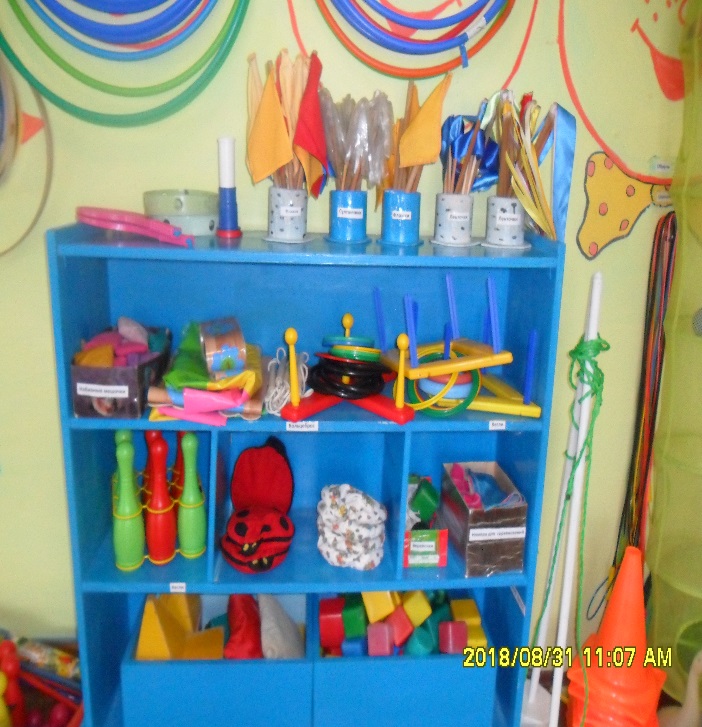 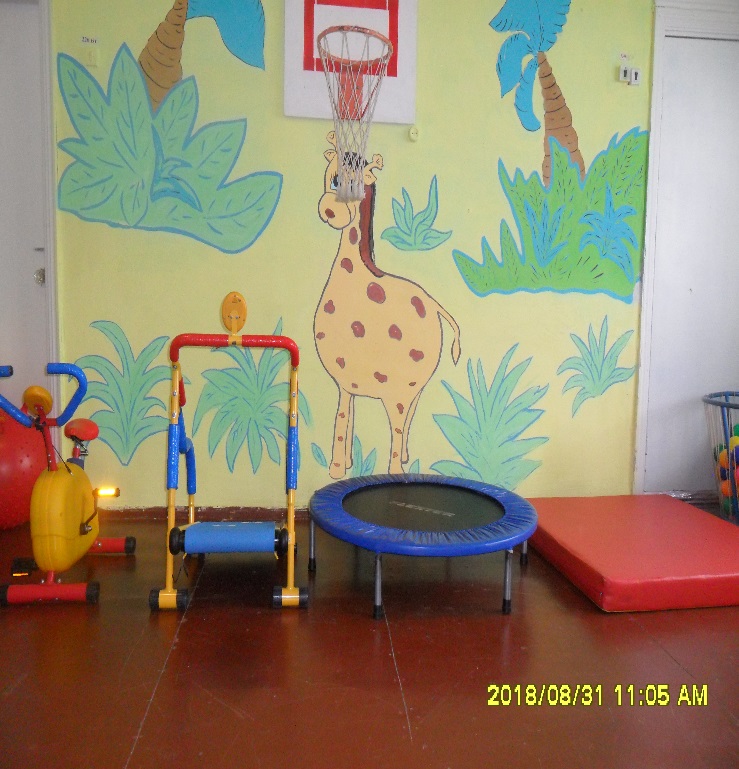 ОБЩИЕ ОСНОВАНИЯ ПОДБОРА ФИЗКУЛЬТУРНОГО ОБОРУДОВАНИЯ  Подбор оборудования определяется задачами как физического, так и всестороннего воспитания детей. В детском саду имеется достаточное количество физкультурного оборудования для обеспечения детей благоприятным уровнем двигательной активности в процессе разных форм физического воспитания дошкольников. Многообразие оборудования и пособий дает возможность продуктивно его использовать в разных видах занятий по физической культуре, при этом создавая их вариативное содержание для развития произвольности движений детей, их самостоятельности и творческих замыслов. Оборудование (размеры, габариты и вес предметов) соответствует возрастным особенностям детей и их антропометрическим показателям. Количество оборудования определяется из расчета активного участия всех детей в процессе разных форм двигательной активности. Габариты и вес переносного оборудования соразмерены с возможностями детей.        Одним из важных требований к отбору оборудования является обеспечение безопасности детей при его использовании. Каждое пособие устойчивое и прочное. С целью обеспечения страховки, предотвращения травматизма у детей во время занятий по физической культуре имеются хорошие крепления и гимнастические маты.  Материалы, из которых изготовлено оборудование отвечают гигиеническим требованиям, экологически чистые и прочные.      Разнообразие форм, цвета физкультурного оборудования способствует воспитанию художественного вкуса у детей. Комплектование оборудования производилось в соответствии с разными видами движений, физических упражнений, подвижных и спортивных игр. С помощью оборудования и пособий обеспечивается правильное выполнение разнообразных комплексов физических упражнений (общеразвивающих, упражнений в основных видах движений), а также целенаправленное формирование различных физических качеств (ловкости, гибкости, силы, выносливости, скоростных и скоростно-силовых качеств).        Большинство физкультурных пособий используется детьми в процессе выполнения физических упражнений и подвижных игр. Поэтому в комплекты оборудования входят самые разнообразные предметы: крупногабаритные (гимнастические скамейки, лестницы, и др.), переносные и стационарные, изготовленные из разных материалов (дерева, резины, пластмассы и т. п.), мелкие (резиновые кольца, мячи, шары, обручи и т.п.).      Наличие в комплектах разнообразного оборудования обусловлено спецификой построения и содержания разных видов занятий по физической культуре (занятие по физической культуре, игры и упражнения на воздухе и в помещении, физкультурные досуги и праздники).     Для рациональной организации двигательной активности детей дошкольного возраста важно обращать внимание на размещение оборудования по месту его использования (для определенных условий).     В физкультурном зале расположена большая часть физкультурного оборудования. Эффективность использования оборудования значительно повышается при рациональном его размещении. Расстановка разных предметов оборудования зависит от их габаритов и предназначения. Гимнастическая стенка установлена стационарно, прочно крепится к стене.  ТРЕБОВАНИЯ ПО ОХРАНЕ ТРУДА ПЕРЕД НАЧАЛОМ РАБОТЫВключить полностью освещение и убедиться в исправной работе светильников: светильники должны быть надежно прикреплены к потолку и иметь светорассеивающую арматуру; коммутационные коробки должны быть закрыты крышками, а электророзетки - фальшвилками;   корпуса и крышки выключателей и розеток не должны иметь трещин и сколов, а также оголенных контактов; Убедиться в исправности электрооборудования, ТСО в кабинете физкультурном зале. Проветрить помещение и подготовить к работе необходимый материал и оборудование. Проверить его исправность. Следить за своевременным проведением влажной уборки помещения (перед каждым занятием, и развлечением). Не допускать проведение занятий с воспитанниками при невысохших полах.       ТРЕБОВАНИЯ ПО ОХРАНЕ ТРУДА ВО ВРЕМЯ РАБОТЫПри работе пользоваться инструкцией по охране труда.Не допускать к занятиям воспитанников с явно выраженными признаками заболевания. Следить за соблюдением порядка и дисциплины во время образовательного процесса с воспитанниками. Не допускать нахождения в зале воспитанников без присмотра воспитателя или инструктора по физической культуре.     ТРЕБОВАНИЯ БЕЗОПАСНОСТИ В АВАРИЙНЫХ СИТУАЦИЯХПри возникновении пожара немедленно сообщить об этом заведующему и в ближайшую пожарную часть по телефону: 01; начать эвакуацию воспитанников. В случае возникновения аварийных ситуаций, угрожающих жизни и здоровью воспитанников, необходимо срочно принять меры к их эвакуации, согласно плану.При внезапном заболевании воспитанника немедленно оказать первую помощь пострадавшему и срочно вызвать медработника, сообщить об этом заведующему МКДОУ детский сад «Ромашка».ТРЕБОВАНИЯ БЕЗОПАСНОСТИ ПО ОКОНЧАНИИ РАБОТЫПо окончании занятий проверить наличие воспитанников по списочному составу, передать их воспитателю. Проветрить спортивный зал, закрыть форточки и фрамуги. Убрать оборудование, пособия в отведенное для них место. Привести в порядок рабочее место. Выключить электроприборы, оргтехнику и ТСО. Выключить электроосвещение, закрыть кабинет на ключ. Обо всех недостатках, отмеченных во время работы, сообщить заведующему, заместителю заведующего по ХЧ. ТРЕБОВАНИЯ К САНИТАРНОМУ СОДЕРЖАНИЮ ПОМЕЩЕНИЙ ДОШКОЛЬНЫХ ОБРАЗОВАТЕЛЬНЫХ ОРГАНИЗАЦИЙВлажная уборка спортивных залов проводится 1 раз в день и после каждого занятия. Спортивный инвентарь ежедневно протирается влажной ветошью, маты - с использованием мыльно-содового раствора. После каждого занятия спортивный зал проветривается в течение не менее 10 минут. В теплый период НОД по физкультуре проводится при открытом окне в спортивном зале или на спортивной площадке на свежем воздухе.№Название документаФедеральный закон от 24.07.1998 № 123-ФЗ “Об основных гарантиях прав ребенка в Российской Федерации”Федеральный закон от 29.12.2012 № 273-ФЗ “Об образовании в Российской Федерации»Федеральный государственный образовательный стандарт дошкольного образования, утвержденный приказом Министерства образования и науки Российской Федерации от 17 октября 2013 г. N 1155 (зарегистрирован Минюстом России 14 ноября 2013 г., регистрационный N 30384) Письмо Министерства образования и науки Российской Федерации от 28.02.2014 № 08-249 "Комментарии к ФГОС дошкольного образования»Письмо Министерства образования и науки Российской Федерации от 03.12.2014 № 08-1937 "Организация развивающей предметно-пространственной среды в соответствии с федеральным государственным образовательным стандартом дошкольного образования"Письмо Минобразования России от 14.03.2000 № 65/23-16 “О гигиенических требованиях к максимальной нагрузке на детей дошкольного возраста в организованных формах обучения”Письмо Минобразования России от 26.05.1999 № 109/23-16 “О введении психолого-педагогической экспертизы и критериях оценки детских игр и игрушек”Письмо Минобразования России от 07.04.1999 № 70/23-16 “О практике проведения диагностики развития ребенка в системе дошкольного образования”Конвенция о правах ребенка (одобрена Генеральной Ассамблеей ООН 20.11.1989, вступила в силу для СССР 15.09.1990)СанПиН 2.4.1. 3049-13 «Санитарно-эпидемиологические требования к устройству, содержанию и организации режима работы в дошкольных организациях».Приказ Министерства образования и науки Российской Федерации от 7 апреля 2014 г. № 276 «Об утверждении порядка проведения аттестации педагогических работников организаций, осуществляющих образовательную деятельность», зарегистрированного Минюстом России 23 мая 2014 г., регистрационный № 32408 №Наименование имуществаКол-во, шт.Л. И. Пензулаева Физическая культура в детском саду. Подготовительная к школе группа. Соответствует ФГОС.1 Л. И. Пензулаева Физическая культура в детском саду. Старшая группа. Соответствует ФГОС.1Л. И. Пензулаева Физическая культура в детском саду. Средняя группа Соответствует ФГОС.1Л. И. Пензулаева Физическая культура в детском саду. Младшая группа. Соответствует ФГОС.1Л. И. Пензулаева Оздоровительная гимнастика. Комплексы упражнений. Соответствует ФГОС.1Н.С.Голицына, Е.Е. Бухарова «Физкультурный калейдоскоп». – М.: Издательство «Скрипторий 2003», 2008. – 104 с.1В.И. Ковалько «Азбука физкультминуток для дошкольников». Практические разработки физкультминуток, игровых упражнений, гимнастических комплексов и подвижных игр (средняя, старшая, подготовительная группы). – М.: ВАКО, 2006. – 176 с. – (Дошкольники: учим, развиваем, воспитываем).1В.М. Баршай «Активные игры для детей». Учебное пособие. - Ростов н/Д: Феникс, 2001. – 320 с. (Серия «Мир вашего ребенка»11.   План работы по физкультуре на текущий учебный год2.   Рабочая программа воспитателя по физической культуре3.   Проект по спортивной деятельности в течении года4.       Диагностика уровня освоения программы по образовательной области «Физическое развитие»5.   Сетка занятий6.   Перспективные планы работы по возрастам7.   План спортивных досугов и праздников8.   План работы по самообразованию9.   План взаимодействия с воспитателями и родителями10.   Диагностические таблицы образовательной области «Физическое развитие»11.  Паспорт физкультурного зала12.Должностные инструкции№ п/п Наименование Кол-во в шт.Мяч малый резиновый15Мяч средний17Мяч малый пенопласт29Мяч-прыгун2Спортивные номера15Малые мягкие мячи16Конус детский большой. Материал: пластмасса 8Кегли 21Гантели пустые. Материал: пластмасса 4Хоккейный набор клюшки и шайбы Материал: пластмасса 2Корзина для спортинвентаря 2Кочки-круги массажные (божьи коровки)9Канат для перетягивания х/б, длина 6м, диаметр 30мм 1Стойка баскетбольная, высота от 0,9 до 1,35м 1Доска наклонная навесная (длина 1,8 м). Материал: дерево 1Скамья гимнастическая 3-х метровая. Материал: дерево 1 Мат малый. Материал винилискожа1Дуги для подлезания (разные)4Шведская стенка. Материал: дерево.4Тренажер детский механический «Велотренажер» 1Обруч гимнастический (60 см, 80см). Материал: пластмасса 20 Палка гимнастическая. Материал: пластмасса, металл19 Палка гимнастическая. Материал: дерево 3Скакалка гимнастическая 19Лестница подвесная. Материал: веревка, пластмасса1 Кольцеброс. Материал: пластмасса 2Мяч набивной. Материал: пластмасса, пенопласт7Батут малый1Тренажер «Беговая дорожка»1Лестница деревянная двухсторонняя «Горка»1Дорожка деревянная подвесная массажная1Доска ребристая (дерево)1Цветные ленты для ОРУ30Велотренажер1Кольца для ОРУ	20Кубики для ОРУ74Гимнастическая скамейка2Доска «Мостик»3Тоннель2Косички для ОРУ23Шнур-канат1Бубен1Массажный коврик «Пуговка» (нестандартное оборудование)1Флажки для ОРУ34Платочки для ОРУ17Мешочки для метания с песком28Султанчики для ОРУ10